附件2佛山市三水区云东海街道云东海学校考点交通图考点名称：佛山市三水区云东海街道云东海学校考点地址：佛山市三水区云东海街道映海路（广佛肇轻轨三水北站往东约1公里处）参考公交线路：634路、650路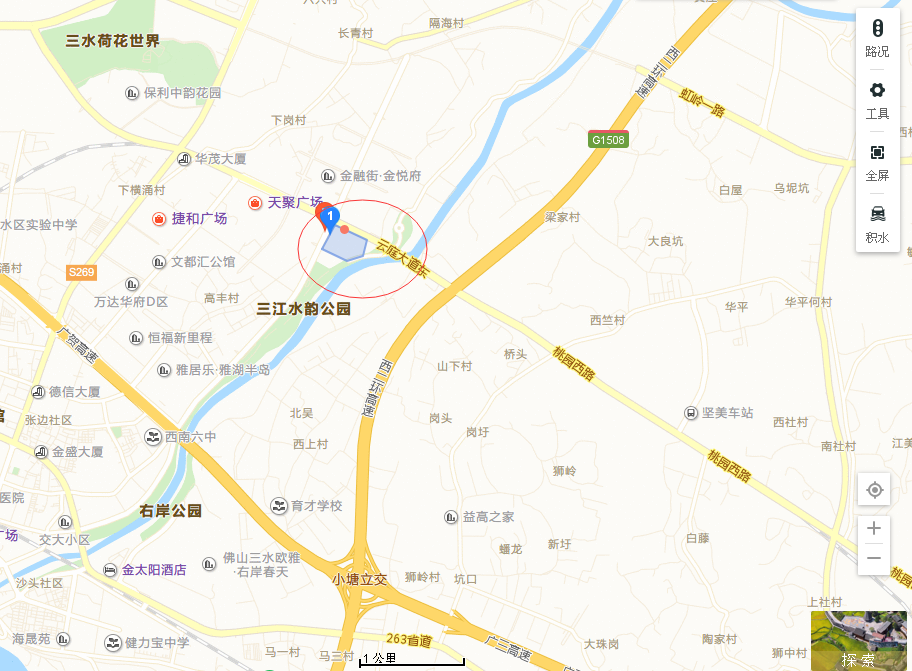 